با نرم افزار adobe captive  یک محتوا آموزشی با موضوع آموزش ویندوز10 با اسلایدهای زیر ایجاد کرده و قابلیت های زیر را در اختیار مخاطب قرار دهد؟سناریو اسلاید 1 ( مدت نمایش 5 ثانیه – text animation  - پخش موزییک در پس زمینه اسلاید)سناریو اسلاید 2 : سناریو اسلاید 3: با انتخاب دکمه آموزش در مورد ایجاد و حذف پوشه توضیح داده شود (فیلم ها از نوع demo باشد)سناریو اسلاید 4: با انتخاب دکمه تمریمن ، کاربر بتواند ایجاد و حذف پوشه بصورت تعاملی انجام دهد( فیلم ها از نوع training باشد.سناریو اسلاید 5: با انتخاب دکمه سرکرمی ، یکی از اموزش های تعاملی که در گزینه learning interaction وجود دارد درج کنید و بعد ار پایان سرگرمی به اسلاید دوم برگردد.سناریو اسلاید 6 : تنظیمات زیر رابرای آزمون انجام دهیدبارم هر سوال را طوری تعیین کنید که مجموع نمره 20 شود و نمره قبولی آزمون 12 می باشد .
ازمون دهنده باید به همه سوالات جواب بده
گزینه های سوالات بصورت تصادفی تغییر کنند
عنوان دکمه ها فارسی شود مثلا بجای submit کلمه تایید نمایش دهد
ازمون دهنده نتواند به سوال قبلی برگرددبعد از نمایش نتیج ازمون به اسلاید دوم برگردد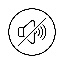 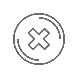 اسلاید بالا مربوط به درباره ما می باشد حتما از click box- rollover image- rollover caption – zoom area استفاده شود 